от 15.09.2017  № 601-рОб организации водоснабжения населения на период проведения планово-предупредительного ремонта комплекса водопроводных очистных сооружений и сетей ВолгоградаНа основании писем общества с ограниченной ответственностью «Концессии водоснабжения» от 05 сентября 2017 г. № 17941-исх о проведении планово-предупредительного ремонта водопроводных очистных сооружений М.Горького с прекращением подачи питьевой воды в рп. Горьковский в Советском районе Волгограда с 00.00 час. 23 сентября 2017 г. до 07.00 час. 24 сентября 2017 г.,
от 06 сентября 2017 г. № 18062-исх о проведении планово-предупредительного ремонта на централизованных сетях водоснабжения с прекращением подачи 
питьевой воды в рп. Гумрак, промышленную зону по ш. Авиаторов в границах от пр-кта им. Маршала Советского Союза Г.К.Жукова до рп. Гумрак в Дзержинском районе Волгограда, п. Микоян и п. Царицыно Городищенского района 
Волгоградской области с 21.00 час. 22 сентября 2017 г. до 06.00 час. 24 сентября 2017 г., в соответствии с Федеральным законом от 07 декабря 2011 г. № 416-ФЗ «О водоснабжении и водоотведении», руководствуясь статьями 7, 39 Устава 
города-героя Волгограда:1. Обществу с ограниченной ответственностью «Концессии водоснабжения» на период проведения планово-предупредительного ремонта комплекса водопроводных очистных сооружений и сетей Волгограда обеспечить подвоз питьевой воды:1.1. Потребителям питьевой воды в Советском районе Волгограда согласно приложению 1.1.2. Потребителям питьевой воды в Дзержинском районе Волгограда согласно приложению 2.2. Муниципальному бюджетному учреждению «Северное», муниципальному унитарному предприятию «Дорожно-строительных и эксплуатационных работ Советского района Волгограда» в установленном действующим законо-
дательством Российской Федерации порядке рассмотреть вопрос о предоставлении в распоряжение общества с ограниченной ответственностью «Концессии 
водоснабжения» автоцистерн для подвоза питьевой воды согласно заявкам.3. Департаменту городского хозяйства администрации Волгограда оказать содействие обществу с ограниченной ответственностью «Концессии водоснабжения» по исполнению пункта 1 настоящего распоряжения.4. Рекомендовать жилищно-эксплуатационным организациям скорректировать планы ремонтов в соответствии с планово-предупредительным ремонтом комплекса водопроводных очистных сооружений и сетей Волгограда.5. Настоящее распоряжение вступает в силу со дня его подписания и подлежит опубликованию в установленном порядке.6. Контроль за исполнением настоящего распоряжения возложить на 
заместителя главы администрации Волгограда Тетерятника О.В.Глава администрации                                                              В.В.ЛихачевПриложение 1к распоряжению администрации Волгоградаот 15.09.2017  № 601-рПЕРЕЧЕНЬпотребителей питьевой воды в Советском районе Волгограда, которым 
необходимо обеспечить подвоз питьевой воды на период проведения 
планово-предупредительного ремонта комплекса водопроводных 
очистных сооружений и сетей Волгограда1. Рп. Горьковский: ул. Платоновая, 4–52 (частный сектор),ул. Ивовая, 1–39 (частный сектор),ул. Тисовая, 3–46 (частный сектор),ул. Черешневая, 16–25 (частный сектор),ул. Крутенькая, 2–26 (частный сектор),ул. им. Курочкина, 2–76, 1–73 (частный сектор),ул. Сорочинская, 32–35б (частный сектор),пер. Волгоградский, 3–15, 2–18 (частный сектор),ул. Садовая, 1–19 (частный сектор), 2–24 (частный сектор),ул. им. Мичурина, 3–25 (частный сектор), 4–32 (частный сектор), ул. Первомайская, 2–38 (частный сектор), 1а–25 (частный сектор),ул. Комсомольская, 1, 1а (частный сектор), 2–30 (частный сектор), ул. им. Захарова, 1–15 (частный сектор), 2–14а (частный сектор),ул. им. Горького, 1а–27 (частный сектор), 2–10 (частный сектор),ул. Крымская, 1–105 (частный сектор), 2–106 (частный сектор),ул. Лесная (частный сектор), ул. Степная, 2–36 (частный сектор), 1а–37 (частный сектор),ул. Волгоградская, 2–150 (частный сектор), 152, 154, 156, 158, 160, 162, 164, 166, 168, 170, 172, 1, 1/1, 1/2, 1/3, 1/4, 1/5, 1/6, 1/7, 1/8, 3, 5, 7, 9, 11, 13, 15, ул. Октябрьская, 2, 4, 6, 8, ул. Деповская, 1, 3, 5, 7, 9, 4, 6, 8, 10,ул. им. Валентины Терешковой, 2, 4, 6, 7а, 8, 10, 12, 14, 16, 18, 20, 22, 24, 26, 26а, 28, 30, 32, 32а, 34, 36, 38, 38/1, 40, 42, 44, 46, 48, 50, 52, 54, 62а,ул. им. Голубятникова, 3, 5, 7, 9, 11, 13, 2, 4, 6, 8, 10, 12,ул. им. Слепцова, 1, 3, 5, 4, 6, ул. Путейская, 1–23 (частный сектор), 2–10 (частный сектор),ул. им. Буденного, 1–23 (частный сектор), 2–14 (частный сектор),ул. Донская, 3–27 (частный сектор),пер. Бирюзовый, 2–12 (частный сектор),ул. Басаргинская, 4–36 (частный сектор), 1–25 (частный сектор),ул. Воронежская, 2–42 (частный сектор), 3–43 (частный сектор),ул. Казачья, 1а–9 (частный сектор), 4–12 (частный сектор),Продолжение приложения 1ул. Лихая, 2–10 (частный сектор), 1а–5 (частный сектор),ул. Портовская, 1/1–19 (частный сектор), 2–22 (частный сектор).2. Промышленная зона: ул. Портовская, ул. Широкая, ул. Мостостроителей,ул. Станционная, ул. Вокзальная.  Приложение 2к распоряжению администрации Волгоградаот 15.09.2017  № 601-рПЕРЕЧЕНЬпотребителей питьевой воды в Дзержинском районе Волгограда, которым 
необходимо обеспечить подвоз питьевой воды на период проведения 
планово-предупредительного ремонта комплекса водопроводных 
очистных сооружений и сетей Волгограда1. Рп. Гумрак: ул. Горная, 1–27, ул. им. Чапаева, 1–57, ул. Военный городок, 1–18, ул. Первомайская, 1–108, ул. Железнодорожная, 1–27, ул. Лесная, 1–92, ул. Зенитчиков, 1–32, ул. им. Абрамишвили, 1–74, ул. им. Кочеткова, 1–51, ул. им. Байдакова, 1–15, ул. Строителей, 1–23, 4а, 7а,ул. Моторная, 1–11, х. Каменный Буерак, 1–27, ул. им. маршала Жукова, 1–64, ул. Луговая, 1–119, пер. Луговой, 1–16. 2. П. Микоян, п. Царицыно Городищенского района Волгоградской области.3. Промышленная зона: ш. Авиаторов, 1, 8, 11, 13, 14, 17, 18а, ул. Жигулевская, 14, ул. Томская, 7, ул. Авторемонтная, 17, ул. Ангарская, 137, 137/206.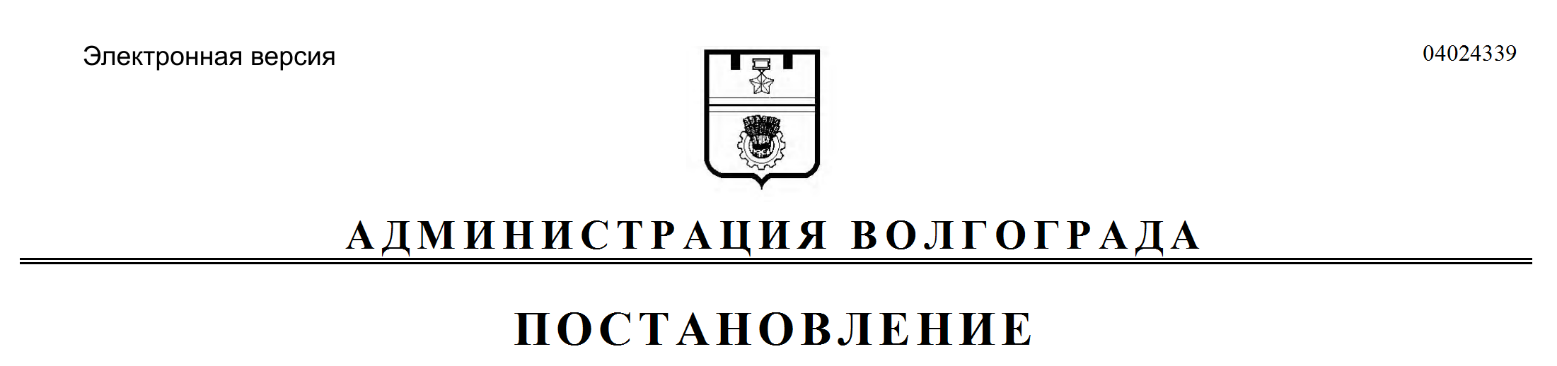 РАСПОРЯЖЕНИЕ